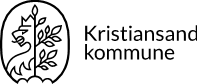 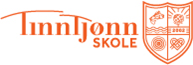 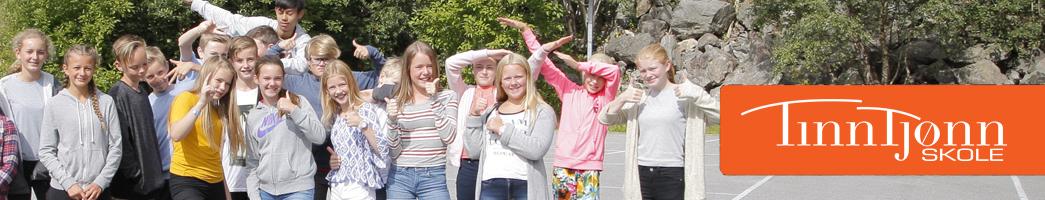 TIL ELEVER OG FORESATTE Velkommen til et nytt skoleår 2022/2023Vi på skolen gleder oss til å treffe elevene og komme i gang med et nytt skoleår. På Tinntjønn skole skal elevene kjenne seg trygge. Det å være tenåring kan være utfordrende i perioder. La oss alle ta dette ansvaret på alvor. Ta kontakt med skolen, enten med ledelsen eller lærere så fort du føler behov for det.Skolens ansatteAndre stillinger / funksjoner Besøksadresse: Repstadveien 70, 4652 SøgnePostadresse: Postboks 4, 4685 NodelandOrganisasjonsnr: 820 852 982Kontonr: 3207 29 43448 (merk med: Tinntjønn skole)Telefonnummer til sentralbordet: 38 05 58 50.Skolens forkontor er betjent fra kl 08.00 – 15.00 (begrenset åpningstid på onsdager)Struktur og organisering av skoledagenHvert trinn ledes av en avdelingsleder. Et lærerteam bestående av kontaktlærere, faglærere, fagarbeidere og assistenter, vil ha det totale faglige ansvaret for elevene på det enkelte trinn.Alle elever starter skoledagen kl. 08.30 og slutter 14.30.  Onsdag slutter undervisningen kl. 11.50. Lunsj  mellom kl.11.50 til kl.12.20.  Skolen har en kantine der elever kan kjøpe drikke og enkel mat. Enkelte dager selges det varm mat. Kantina er i drift alle dager, bortsett fra onsdager.Det er mulig å betale med kort i kantinen.  Det beste er likevel en god niste hjemmefra. Sunt kosthold og gode i et balansert kosthold er viktig, og vi oppfordrer foresatte til å hjelpe oss med det.God kommunikasjon hjem-skoleKristiansand kommune bruker nå Visma Flyt skole. For deg som forelder/foresatt vil dette bety at du får et nytt system å bruke i din kommunikasjon og samhandling med skolen og SFO.Permisjoner og fri fra skolen søker man gjennom Visma appen.Trygt og godt skolemiljøSkolen skal utvikle inkluderende fellesskap som fremmer helse, trivsel og læring for alle. Et raust og støttende læringsmiljø er grunnlaget for en positiv kultur der elevene oppmuntres og stimuleres til faglig og sosial utvikling. Et systematisk arbeid er avgjørende for å skape et trygt og godt skolemiljø.Skolen skal sørge for at elevene har det trygt og godt på skolenAlle som jobber på skolen skal følge med på at elevene har det bra på skolen. Hvis en voksen på skolen vet om – eller har mistanke om – at en elev blir mobbet, plaget, eller på andre måter ikke har det bra, skal hun eller han alltid:1) Følge med på elevmiljøet2) Gripe inn og stoppe krenkelsen med en gang, hvis det er mulig3) Varsle rektor4) Skolen, med rektor og lærere, skal undersøke det som har skjedd5) Lage en plan (aktivitetsplan) og sette inn tiltak, om eleven, foresatte eller skolen opplever det må til for å skape et trygt og godt læringsmiljøInformasjon til barn, unge og foreldre om mobbing og rettigheterPå www.nullmobbing.no finner du informasjon om hvilke rettigheter elever og foreldre har, og hva man kan gå gjøre hvis en elev opplever mobbing.Utstyr og skolemateriellAlle elevene kan få tilgang til låsbart skap på sin paviljong, der de kan legge uteklær, skolesekk og verdisaker. Hengelås må man ha med selv Nye elever på 8. trinn får egen chrome book. Jfr. egen kontrakt (vedlagt kontrakt)Alle elevene på Tinntjønn jobber etter arbeidsplaner på skolen og hjemme.  Denne legges ut hver uke på skolens hjemmesideElevene vil få sin egen, merkede elevhylle i klasserommet der skolesaker kan oppbevares.Skolen er ikke erstatningspliktig hvis noe av det elevene har med på skolen blir ødelagt eller forsvinner, som mobiltelefoner, briller eller klær. Pass derfor på dine eiendeler.Vi vurderer unntak er når skolen har samlet inn og tatt ansvar for eiendelene.SkoleskyssDet er Agder Kollektivtransport (AKT)  som har ansvar for skoleskyssen for alle kommunene i Agder.Disse kan få innvilget skoleskyss:2.-10. klassinger som bor minst 4 km frå skolenDer skoleveien blir definert som særlig farlig (søknad sendast til kommunen)Elever med varig eller midlertidig funksjonshemming/sykdom kan ha rett på skyss mellom skole og hjem uavhengig av reiselengdeOm du mener du har rett på gratis skoleskyss kan du kontakte Karin på skolen, som søker om skoleskyss på vegne av elevene.Elever som begynner i 8.trinn vil få elektroniske skolereisekort fra august. AKT produserer kortene og disse vil sendes ut til skolene innen skolestart, sammen med ei liste som viser hvilken elev som skal ha hvilket kort. Elevene skal beholde kortene fra år til år, og vil automatisk fylles på med nye skolereiser når søknad om skoleskyss er godkjent.Skolene utsteder selv til nye elever og elever som mister / ødelegger kortene. Forsikring av eleverKristiansand kommune har tegnet kollektiv ulykkesforsikring som gjelder for barna i skolen og i skolefritidsordningen. Forsikringen dekker ulykkesskade som skjer i skoletida eller på skoleveien. Dette kan være: På reise til/fra skole og hjem. I friminuttene (kun når elevene har skolens tillatelse til å tilbringe tiden utenfor skolens område). Under lek, idrettsutøvelse, utflukter, reiser, bedriftsbesøk og lignende, som foregår utenfor skolens område, men som skjer i skolens regi. Ved utplassering i arbeidslivet når det inngår som et ledd i undervisningen. Forsikringen gjelder også på direkte reise mellom hjemmet og arbeidsstedet. Mer informasjon om forsikringsordningen kan fås ved å kontakte skolen eller kommunen.De fleste skader som inntreffer under aktiviteter i skolens regi , dekkes av folketrygden. Ta derfor først kontakt med trygdekontoret.  Dokumenterte utgifter som ikke dekkes av folketrygden kan søkes dekket av forsikringen.Meld fra om ulykker og skaderDet er viktig at skolen får melding om ulykker som har rammet elevene. Meld derfor fra dersom dere blir klar over at deres barn har fått skade som kan være berettiget til erstatning gjennom forsikringsordninger.Det er ikke skolen som avgjør forsikringsspørsmål, men forsikringsselskapet. Vi gjør oppmerksom at dette kun er en kortfattet informasjon, og at det ved et skadeoppgjør er vilkårene i avtalen som legges til grunn. Vurdering Alle elever har rett på vurdering for hvert halvår i fag, orden og oppførsel. Vi ønsker at vurderingene skal bli en god veiledning for å komme videre og noe å kunne strekke seg etter. Den gis underveis i hele skoleløpet. Underveisvurderingen kan gis både med og uten karakter. Vurderinger som vi gir underveis i skoleløpet er det ikke klagerett på, men vi setter pris på en god dialog. Sluttvurderingene, som skal stå på vitnemålet kan du kan klage på.Elevers forutsetninger for å lære kan styrkes dersom de:forstår hva de skal lære og hva som er forventet av demfår tilbakemeldinger som forteller dem om kvaliteten på arbeidet eller prestasjonenfår råd om hvordan de kan forbedre seger involvert i eget læringsarbeid ved blant annet å vurdere eget arbeid og utviklingSluttvurderingen skal gi informasjon om det nivået eleven har nådd ved avslutningen av opplæringen. Avgangsfag er fag som vil stå på vitnemålet, og som gir poeng til videregående skole. Orden og OppførselEtablering av regler og rutiner er et virkemiddel for å fremme læring og trivsel på skolen. 

Likevel ser vi at det kan bli mange regler for elevene å holde oversikt over. Vi har derfor gjort dette enklere ved å utkrystallisere noen enklere regler å fokusere på:

- Kompetansemål for orden og oppførsel
- Fokuspunkter for et godt klassemiljøSkolens ordensregler er politisk vedtatt og gjelder som en forskrift for alle elever i Kristiansand kommune.Likevel ser vi at det kan bli mange regler for elevene å holde oversikt over. Vi har derfor gjort dette enklere ved å utkrystallisere noen enklere regler å fokusere på:- Kompetansemål for orden og oppførsel- Fokuspunkter for et godt klassemiljøMobilhotell på Tinntjønn skoleElevene leverer inn mobilen hver morgen og får den ut ved skoleslutt. Les mer om mobilregelerMobiltelefoner kan forstyrre nattesøvn, så vi ønsker at elevene skjermes fra mobiltelefonen etter leggetid. Vi oppfordrer foresatte til å hjelpe oss med dette.Vi har som mål å lære elevene god mobilbruk, ikke avskaffe et digitalt hjelpemiddel. Det er til enhver tid kan læreren definere mobilbruken slik at det er hensiktsmessig for undervisningen og klassemiljøet.Elever og lærere kan avtale å avslutte innlevering av mobiltelefoner, som et ledd i å selvstendiggjøre elevene.  Nasjonale prøver Nasjonale prøver er ikke prøver i fag, men kartlegging i grunnleggende ferdigheter som går igjen i alle fag.  8. trinn gjennomfører nasjonale prøver i lesing, regning og engelsk9. trinn gjennomfører prøvene i regning og lesing. Eleven og foreldre får tilbakemelding fra læreren om resultatene fra prøvene når resultatene er klare. Resultatene skal ikke brukes til å sette karakterer, men skal gi et grunnlag for å vurdere hva elevene bør arbeide mer med. Resultatene skal sees i sammenheng med annen informasjon om elevene, og de skal brukes i arbeidet med tilpasset opplæring og underveisvurdering. Alle prøvene er elektroniske. Prøvene på Tinntjønn vil bli gjennomført i uke 36-39.Vi ønsker at alle skal gjennomføre nasjonale prøver. Prøvene er ikke for å gi karakter til elevene, men som kartlegging til hjelp for lærerne i den videre opplæringen.Fritak kan gis til elever med rett til spesialundervisning eller elever med rett til særskilt norskopplæring, og der det samtidig er klart at prøveresultatene ikke vil ha mye å si for opplæringen. ElevundersøkelsenDet er frivillig for elevene å delta på elevundersøkelsen, men obligatorisk for skolene. Her får vi mye informasjon fra elevene om mange sider av skolens virksomhet. Det kan være trivsel og trygt miljø, motivasjon, arbeidsforhold, hjem-skole-samarbeid, støtte fra lærer osv. Vi må derfor gjøre utvalg i hva vi legger vekt på. Resultatene fra elevundersøkelsen finner du på Utdanningsdirektoratet, men de blir også lagt frem for FAU, SU og SMUHjelpeapparatet rundt skolenSkolen kan av og til trenge hjelp for å støtte alle elevene like godt. Vi derfor har flere samarbeidspartnere som hjelper oss å gi best mulig hjelp. Vi har ikke alltid svar på alle utfordringer, og er avhengig av å ha gode medhjelpere. Disse kan vi drøfte muligheter og løsninger med, om det skulle oppstå en bekymring. Skolehelsetjenesten:Helsesykepleier på Tinntjønn skole er Lise Aaraas, tlf: 90222671. Hun er på skolen tirsdag, torsdag og fredag. Alle elever på 8. trinn får tilbud om helsesamtale med helsesykepleier, samtidig tilbys høyde- og vektmåling. Om dere som foresatte har spørsmål eller bekymringer om barnets helse, utvikling, trivsel eller skolemiljø kan dere ta kontakt med Lise direkte eller via lærer. PPT-Pedagogisk-psykologisk tjeneste(PPT) er skolens nærmeste samarbeidspartner i forhold til elever som har faglige eller sosiale utfordringer. Alle som skal få spesialundervisning, må være meldt opp til PPT og vurdert av dem. Skolen er uansett avhengig av anbefalinger fra PPT for å gjøre endringer i elevenes skoletilbud over lengre tid.Har du usikkerhet om behov for spesielle tilpasninger, ta kontakt med vår spesialpedagogiske koordinator Tonje A. H. Thorbjørnsen. Elevombudet Tone Martha Sødal er tilgjengelig for alle elever og foreldre, og jobber for at alle barn og unge skal ha et trygt og godt skolemiljø.Familiens hus - her har kommunen samlet flere tjenester for å hjelpe familier. Blant annet kan de hjelpe med samtaler som er vanskelige å ta hjemme mellom barn og voksne, men også bidra med råd på veien for deg som er forelder.Forebyggende enhet hjelper også med å gi støtte i vanskelige saker for skolen.ABUP (Avdeling for barne-og ungdomspsykiatrisk helse ved Kristiansand sykehus) - kan ta oppfølging av elever med psykiske vansker. Her må man henvises fra PPT eller fastlege.Barnevernet kan hjelpe om det er vansker på fritiden som utfordrer med høyt skolefravær, adferd eller utfordringer med sine relasjonerBarnevernet ønsker å komme mer inn i forebyggende arbeid og samarbeide nærmere med skolen som veilednings instans, ikke bare være de som griper inn ved omsorgssvikt o.l. Foreldre kan selv ta direkte kontakt med barnevernet for å få råd/veiledning/hjelp til å løse problemer. Politiet bistår skolen med forebyggende arbeid. Er med i ulike tverrfaglige grupper rundt elever.Rådsorganer - Sammen om en god skoleVi på Tinntjønn tror på å skape en god skole sammen, i god tillit. Alene klarer vi ikke gi elevene den beste læring. Skolen har tett kontakt og bruker de tillitsvalgte foreldrene som gode representanter. Sammen har vi også utarbeidet noen felles forventninger og retningslinjer.Skolens råd og organer - her finner du hvem som er kontaktpersoner i de forskjellige stillinger og organer på skolen.Elevrådet:  Det velges en representanter per klasse, samt vara, fra hvert trinn som skal sitte i elevrådet, og de velger selv styret. Elevrådskontakten ved skolen  skal være til hjelp for elevrådet. Viktige oppgaver for elevrådet: Elevenes skolehverdag og skolemiljøet.Foreldrekontakter velges på første foreldremøte hver høst. Det velges to i hver klasse. Til FAU velges en representant samt en vara fra hvert trinn. Foreldrekontaktene er representanter for foreldrene, valgt av og blant foreldre med barn på samme trinn.  Foreldrekontaktene skal samarbeide med kontaktlærerne og de øvrige lærerne om å skape et godt miljø der elevene trives, og der det er gode forutsetninger for læring. Foreldrekontaktene har også en rolle i samarbeidet med skolen om læringsinnholdet, om læringsmetoder i de ulike fagene, om organisering av undervisningen og kvalitetsutvikling. Foreldreråd (FAU): Alle foreldre er med i foreldrerådet. Foreldrerådet velger et arbeidsutvalg (FAU). FAU skal fremme fellesinteressene til foreldrene, medvirke til at elever og foreldre tar aktivt del i arbeidet for å skape et godt skolemiljø, bidra til et godt samarbeid mellom hjem og skole, legge til rette for positiv utvikling hos elevene, skape kontakt mellom skolen og nærmiljøet. Skolemiljøutvalg (SMU): Ved hver grunnskole skal det være et skolemiljøutvalg. Skolemiljøutvalget skal ha et særlig ansvar for å holde seg orientert om og uttale seg om skolemiljøet. Utvalget er et rådgivende organ, og det skal arbeide for å øke deltakelsen fra elevene, foreldrene og de tilsatte i arbeidet med skolemiljøet. Skolemiljøutvalget kan være det samme som samarbeidsutvalget, men elev- og foreldrerepresentantene må ha flertall i utvalget. Samarbeidsutvalg (SU): Ved hver grunnskole skal det være et samarbeidsutvalg med representanter for undervisningspersonalet, for andre tilsatte, for foreldrerådet, for elevene og for kommunen, der den ene fra kommunen er rektor. Samarbeidsutvalget skal være et rådgivende organ og kan uttale seg i alle saker som gjelder skolen (for eksempel økonomi, trafikk, samarbeid skole-hjem). Kom Fug -  Kristiansand kommune er det etablert kommunalt foreldreutvalg (KOMFUG) som representerer alle FAU-ene i kommunen. KOMFUG er opprettet på frivillig basis, og er ikke lovpålagt.Kommunale foreldreutvalg driver opplæring og erfaringsutveksling med FAU-ene i kommunen, og har en god dialog med skoleeier.Innsøking valgfag 2022/23Eleven må prioritere tre av valgfagene i tilfelle vi på bakgrunn av interesse må gjøre noen endringer. Vi skal gjøre så godt vi kan for å innfri ønsker, men kan ikke garantere at alle får sitt førstevalg. Faget er avsluttende hvert år. Karakteren blir slått sammen med de andre valgfagskarakterene, altså karakteren for 8, 9 og 10 trinn, hvor gjennomsnittet av disse er den karakteren som blir stående på vitnemålet i 10 klasse.UNNTAK: Hvis du velger det samme valgfaget flere ganger, blir den siste karakteren gjeldende. Har du samme valgfaget over tre år blir altså den karakteren du fikk i 10 klasse tellende.På Tinntjønn skole tilbyr vi fagene: 1.	Natur, miljø og friluftsliv – Fangst og fiske2.	Sal og scene3.	Fysisk aktivitet og helse 4.	Design og redesign 5.	Innsats for andre Mer om valgfag på hjemmesidene Utdir: informasjon om valgfag.Det er viktig å merke seg at skolen vurderer om vi skal sette opp alle valgfagene etter innsøkingen. Skulle det oppstå en situasjon hvor det blir vanskelig å gjennomføre et fag kan vi stryke dette, for eksempel ved lave søkertall eller annet.Søknadsskjema og informasjon får eleven ved skolestart.Frist for innsøking valgfag : fredag 25. august.Bytte av tilvalgsfag/2. fremmedspråk og valgfag1) Bytte av 2. fremmedspråk, fordypning, arbeidslivsfagNår en elev har valgt språklig fordypning/fremmedspråk, skal eleven normalt ha faget i hele ungdomsskoletiden. Elever som ønsker å bytte kan i første halvår/før jul på 8.trinn gjøre omvalg. Hvis du vil bytte senere har vi høy terskel og bytter bare ved helt spesielle grunner etter skriftlig søknad til rektor - Jfr. forskrift til Opplæringsloven § 1-8.I tillegg skal alle elever hatt en samtale med faglærer i det språket man ønsker å slutte med samt kontaktlærer før et ev. bytte kan foretas.Foreldrene må skrive en skriftlig søknad om bytte som sendes skolen. Det må foreligge enighet om at bytte av fag er viktig for elevenes videre skolegang.Det må være ledig plass i ønsket gruppe. Skolen avgjør om gruppestørrelsen ligger innenfor en pedagogisk forsvarlig gruppestørrelse.Rektor drøfter saken med rådgiverDet er viktig å vite at hvis eleven ikke har hatt 2. fremmedspråk i ungdomsskolen, og vil begynne på studieforberedende utdanningsprogram, må eleven ha 2. fremmedspråk i alle 3 år.Kontaktperson er rådgiver.     2) Valgfag I utgangspunktet er det vanskelig med bytte av valgfag når elevene er tildelt valgfag. Skolen forsøker å innfri alle førstevalg, men lykkes ikke alltid med det.Elever som ønsker å bytte valgfag kan søke om dette før høstferien på 8.trinn, 9.trinn og 10.trinn. Det er vanskelig å gi et tilfredsstillende faglig utbytte etter dette.Gruppestørrelsen i valgfaget er da avgjørende for hvilket skifte man kan foreta.Ved spesielle grunner kan et senere bytte godkjennes etter følgende prosedyrer.Bytte må søkes skriftligDet må foreligge enighet om at bytte av fag er viktig for elevenes videre skolegang.Det må være ledig plass i ønsket gruppe. Skolen avgjør om gruppestørrelsen ligger innenfor en pedagogisk forsvarlig gruppestørrelse.Det må vurderes om eleven kan nå kompetansemålene i det nye valgfaget i løpet av resterende tid med nytt valgfag.Rektor drøfter saken med avdelingsleder.Regler for bruk av IKT ved Tinntjønn skoleTinntjønn skole har et åpent IKT-tilbud til ansatte og elever, og det vil vi gjerne fortsette med. Derfor har vi også utformet regler for bruken av IKT-systemene på en litt annerledes måte.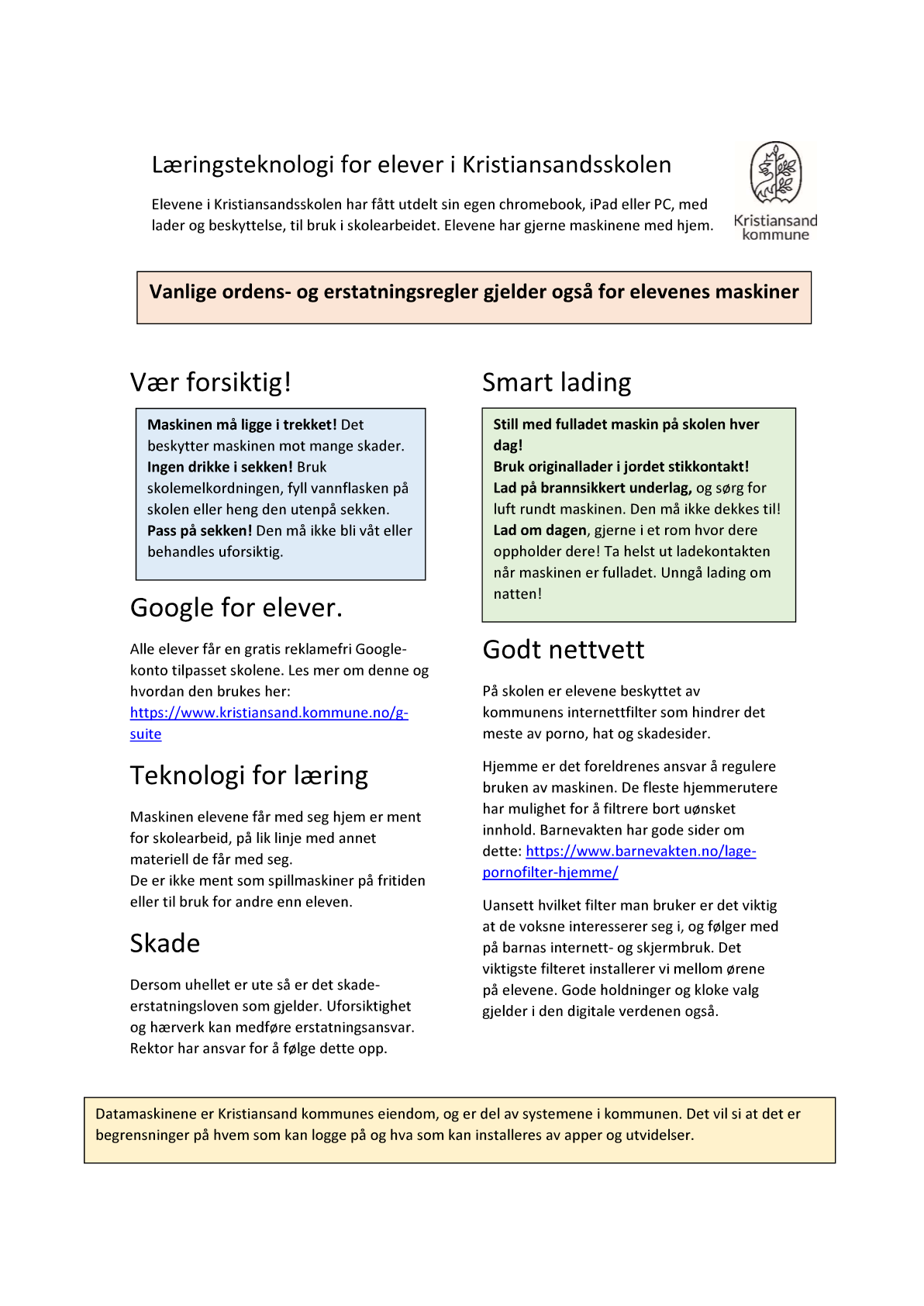 Spesielt for Chromebooker på ungdomstrinnetEleven skal regne med at maskin skal levers inn etter tre år for senere bruk.På 8. trinn får hver elev utdelt sin personlige Chromebook nå i høst. Hver enkelt maskin er skolens eiendom, men elevene vil få en individuell tildelt og merket maskin som er deres for resten av skoleløpet i Kristiansandskolen. Maskinen er låst til brukere i Kristiansand kommune (elevensbrukernavn)@ikrs.no.De samme reglene for IKT-bruk på skolen gjelder også for bruk av disse maskinene, men det er et par tillegg.Elevene skal ikke:...forsøke å endre maskinvaren på noen som helst måte...bytte maskinen med andre elever...ta maskinen med seg ut i friminutt...dele passordMaskinen skal leveres tilbake uten personlige kjennetegn som klistremerker, navn osv. Eleven må være klar over at skolen når som helst kan samle inn maskinen og bytte den ut med en annen hvis det oppstår hendelser på maskinen. Eleven er selv ansvarlig for å ta vare på egne dokumenter ved å laste dem opp til Google Disk.HjemmebrukDet er meningen at elevene skal bruke maskinen hjemme i forbindelse med skolearbeid.Elever har lov til å koble maskinen til andre trådløse nettverk, men skolen kan ikke hjelpe eleven med å få dette til.Foreldre er ansvarlige for hva elevene får tilgang til på nettverk utenom skoletid.SkaderDet vil kunne oppstå problemer med maskinene som ikke er brukerens feil. IKT-ansvarlige på skolen vil hjelpe eleven med disse problemene.Hvis en maskin blir ødelagt vil skolen erstatte den med en reservemaskin som kan være av en annen type eventuelt eldre pc. Elevene vil da bruke denne som sin nye maskin.Uhell kan skje. Det er forskjell på hendelig uhell, uvøren behandling og vanskjøtsel. Om en elev har en ødelagt eller mistet/stjålet maskin uten at noen på skolen har sett hva som har skjedd tar avdelingsleder en samtale med eleven om hva som har skjedd. Avdelingsleder følger opp med foreldre/foresatte. I skolens ordensreglement står følgende: § 13 ErstatningsansvarVed skade eller skadeverk på skolens eiendom eller utstyr kan eleven og/eller elevens foresatte bli erstatningsansvarlige. Det samme gjelder ved tap av undervisningsmateriell. Erstatningsansvar er begrenset av skadeerstatningslovens § 1-2 for inntil kr. 5000.Dersom elever gjør skadeverk på andre elevers eiendeler, er dette som hovedregel et privatrettsligEgenandelVanligvis skal en Chromebook tåle støt, slik at ødelagte skjermer, tastatur kan regnes som uforsiktig behandling av maskinen. Dette kan derfor regnes å være erstatningspliktig hvor foresatte kan regne med å måtte betale en egenandel på 500,- kr. Foresatte er ved dette informert om denne risikoen. Tap av lader vil koste 300.- kr. (NB: egenandelen på skadene dekker ikke fullt ut skolens kostnader)Dersom elever gjør skadeverk på andre elevers eiendeler, er dette et privatrettslig anliggende mellom foreldre/foresatte.Skolerute 2023 - 2024Her er oversikt over ferie og fridager.Leveres tilbake til skolen i underskrevet tilstand:ERKLÆRING OM ANSVAR FOR BARNET I SKOLEN_______________________________		__________________________________Sted og dato 						Sted og dato_______________________________		__________________________________Foresattes underskrift					Foresattes underskriftÅ våge er å gjøre….en forskjell for andre er vårt motto. Det kan være mye nytt på ungdomsskolen. En del av læringen er å møte disse utfordringene. Vi kan ikke garantere at alle til enhver tid skal være lykkelige på skolen, men vi kan garantere at vi skal jobbe hardt for å gjøre det best mulig for hver elev.Vi ønsker å ha fokus på innsats fremfor resultater og bygge en læringsorientert kultur (Skaalvik & Federici): Et fortrolig samarbeid mellom elev, hjem og skole den beste forutsetningen for at elevene skal utvikle seg i positiv retning. Følg med og vær interessert i skolegangen. Det er viktig for oss at elevene er klare for undervisning når de kommer på skolen. Det betyr å komme på tiden, være uthvilt, ha med utstyr og lekser, samt ha spist nok. Vi er vet dette kan av og til være utfordrende, men vi må jobbe sammen for å få det til på beste måte.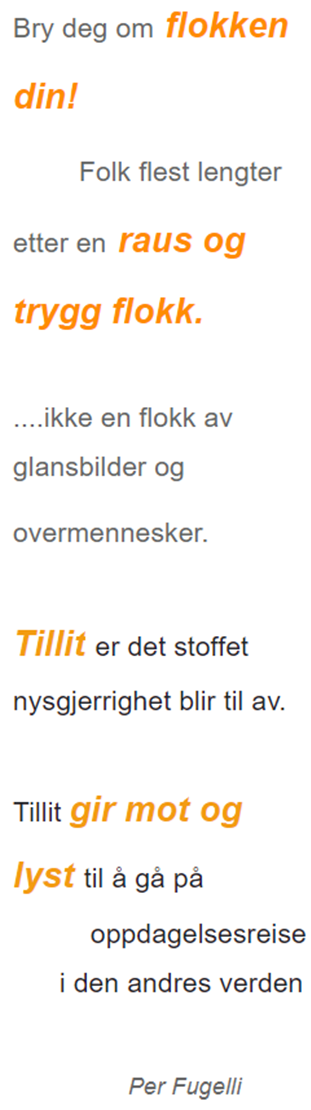 KlasseKontaktlærertlfe-post8AKarl Eirik Jåtun90690664karl.eirik.jatun@kristiansand.kommune.no8BMorten LundeTove N. Knutsen93497339morten.lunde@kristiansand.kommune.notove.knutsen@kristiansand.kommune.no9AMarit Vikse98068468marit.vikse@kristiansand.kommune.no9BJarle BørnesJeanett A. Hedblom90665685jarle.bornes@kristiansand.kommune.nojeanett.Andersen.Hedblom@kristiansand.kommune.no9CBjørn SolnørdalAnniken Olsrud93019464bjorn.solnordal@kristiansand.kommune.noanniken.olsrud@kristiansand.kommune.no10AWenche SeverinsenIsak Skadberg Gravdal9916942448220438wenche.severinsen@kristiansand.kommune.noIsak.skadberg.gravdal@kristiansand.kommune.no10BEirik Hag TellefsenAmalie Hamre47456160erik.hag.tellefsen@kristiansand.kommune.noamalie.hamre@kristiansand.kommune.no10CLynn VeggeMarius Grønvold9186761291565612lynn.vegge@kristiansand.kommune.nomarius.gronvold@kristiansand.kommune.noRådgiverIngrid Karoline Dønnestad41457781ingrid.karoline.donnestad@kristiansand.kommune.noKoordinator spes.und.Tonje A.H.Thorbjørnsen48022678tonje.thorbjornsen@kristiansand.kommune.noHelse- sykepleierLise Aaraas90222671lise.aaraas@kristiansand.kommune.noForebyggendeavdelingMalin Kristensen90709772malin.kristensen@kristiansand.kommune.noSosiallærerTonje A.H. Thorbjørnsen48022678tonje.thorbjornsen@kristiansand.kommune.noVaktmesterFred Arne Steinsland 91849525fred.a.steinsland@kristiansand.kommune.noRektorJarle Langeland95901400jarle.langeland@kristiansand.kommune.noAvdelingslederBent Christian Svendsen Bent.svendsen@kristiansand.kommune.noAvdelingslederLena Skagestad45036116lena.skagestad@kristiansand.kommune.noFørstesekretærKarin Kleiven380 55 850karin.kleiven@kristiansand.kommune.noTrinnleder 8. trinnKarl Eirik Jåtun90690664karl.eirik.jatun@kristiansand.kommune.noTrinnleder 9. trinnAnniken Olsrudanniken.olsrud@kristiansand.kommune.noTrinnleder 10. trinnWenche Severinsen99169424wenche.severinsen@kristiansand.kommune.noHjemmeside: Tinntjønn skole (minskole.no)Vi bruker nettsidene aktivt med aktuelt stoff om det som skjer på trinnene, arbeidsplaner, informasjonsskriv, FAU og andre dokumenter som elever og/eller foresatte vil trenge. Skolen ønsker et aktivt FAU, og deler ut kontaktinformasjon til alle i klassen. Ønsker du ikke dette, må det krysses av på vedlagt slipp.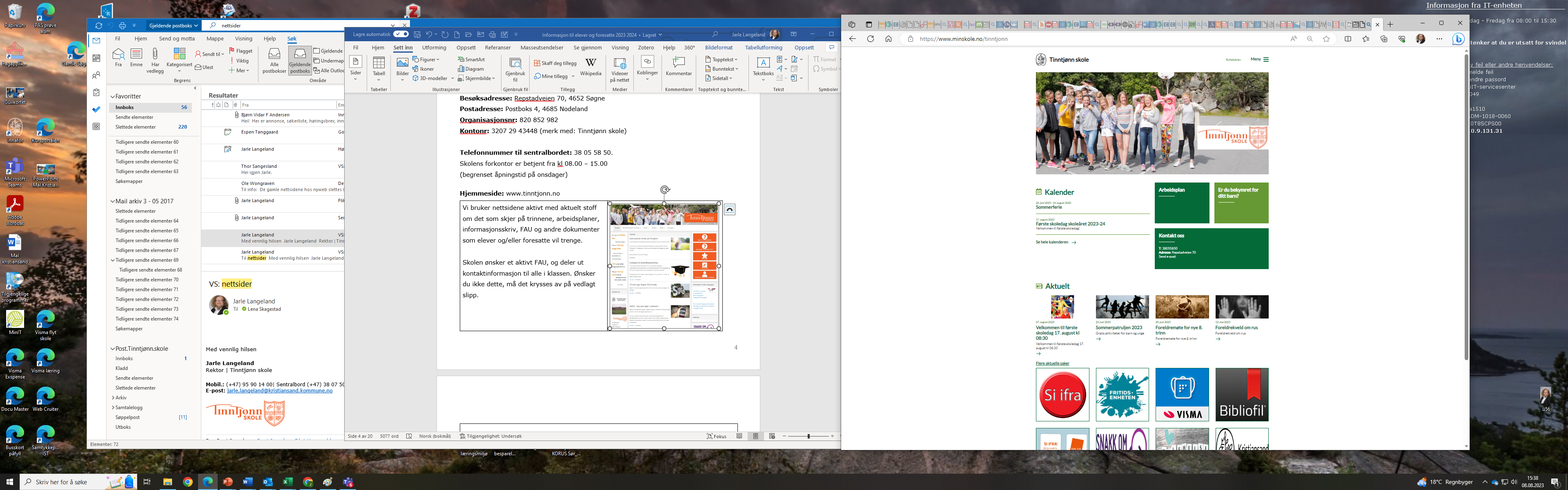 TimeKlokkeMandagTirsdagOnsdagTorsdagFredag1.0830-0930UndervisningUndervisningUndervisningUndervisningUndervisning2.0940-1040UndervisningUndervisningUndervisningUndervisningUndervisning3.1050-1150UndervisningUndervisningUndervisningUndervisningUndervisning4.1220-1320UndervisningUndervisningUndervisningUndervisning5.1330-1430UndervisningUndervisningUndervisningUndervisningVi trenger at du laster ned appen Min Skole Foresatt til sin smarttelefon. Der vil du bl.a. motta og sende meldinger til skolens ansatte og SFO, registrere fravær, se timeplan, besvare samtykker og mye mer.Foresattportalen til Visma finner du her: https://foresatt.visma.no/login/kristiansandLes mer på kommunens hjemmesider: https://www.kristiansand.kommune.no/vfs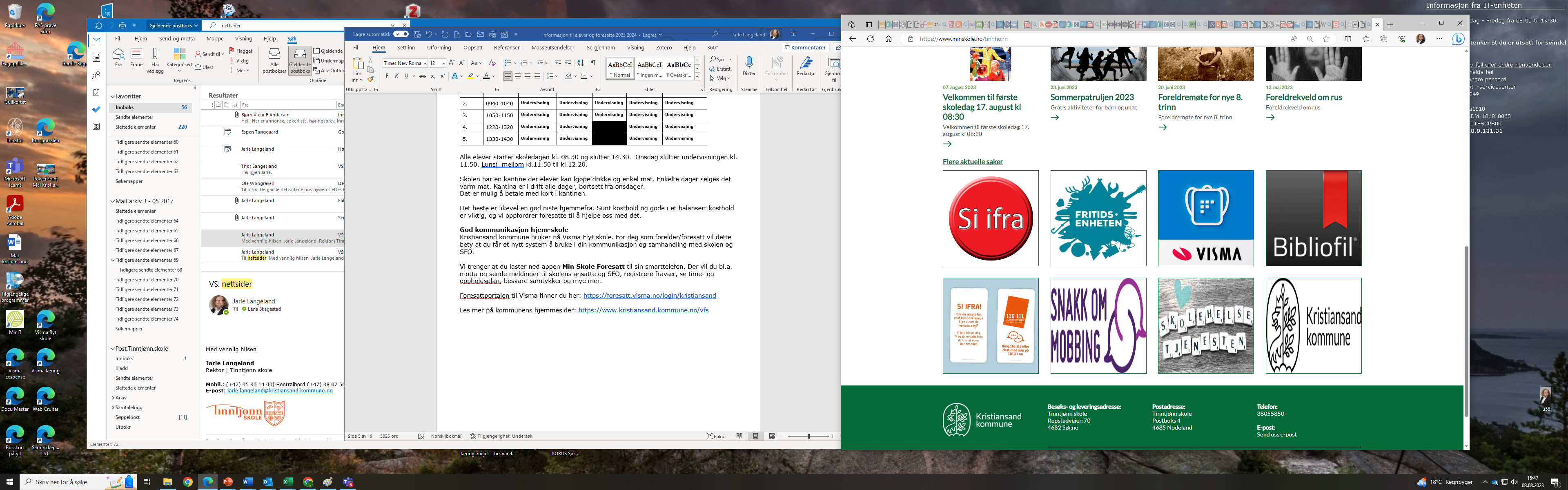 TrinnAvgangsfag8.trinnValgfag 9.trinnValgfag, mat & helse og kunst & håndverk10.trinnØvrige fag Fokus på skolenMøte presistDet er viktig at alle stiller opp på tiden for å komme godt i gang med timen. Når lærer lukker døra, er timen i gang. Kommer du etter dette, er du for sein, med mindre du har gyldig grunn.God innsatsDu må ha god arbeidsinnsats og delta aktivt i timene. Klasserommet er et seriøst arbeidsrom med fokus på læring.Bidra til å skape arbeidsro i klasserommet når lærer gir beskjed om dette, og delta aktivt i samarbeidsoppgaver.Bruk av mobil o.l. er ikke lov uten særskilt tillatelse fra lærer. Chromebook/PC brukes som et arbeids- og læringsverktøy.ForberedtDu må ha med det du trenger av bøker og utstyr til hver time. Lekser og innleveringer må leveres innen fristen. Dette er for at du skal få mest igjen for undervisningen og kunne være til hjelp for de andre elevene.Hyggelig språkbruk og holdningAlle trenger å bli behandlet på en god måte for å trives på skolen. Vi hilser, ser hverandre i øynene og snakker høflig til medelever og skolens ansatte. Banning, negative kommentarer og dårlige handlinger ang. utseende, kjønn, nasjonalitet, religion, livssyn, seksuell orientering m.m. tolereres ikke.Ingen skal bruke sosiale medier negativt. Vi følger skolens plan for levering av mobiltelefonen.Skolen ser spesielt på om elevene opplever:Trivsel eller mye mobbingStøtte fra lærerneLærere har tro på at de kan gjøre det bra på skolenViktig å jobbe med skolearbeidGreit å gjøre feil for å lære merMånedDato MerknadAugust17.SkolestartSeptemberOktober2.-6.Høstferie uke 4020.Fridag (Sørlandsk lærerstevne)NovemberDesember22.-31.JuleferieJanuar3.SkolestartFebruar19.-23.Vinterferie uke 8Mars25. mars - 2. aprilPåskeferieApril25. mars - 2. aprilPåskeferieMai1.Arbeidernes dag9.Kristi himmelfartsdag10.Fridag17.Grunnlovsdag20.Andre pinsedagJuni20.Siste skoledag Barnets navn:Fødsel/pers.nrFast adresse:TelefonFORELDERANSVAR FOR BARNETForesattes  etternavn,    fornavn,       adresse og e-postTelefonMobiltelefonArbeidsstedTelefonMobiltelefonForesattes  etternavn,    fornavn,       adresse og e-postTelefonMobiltelefonArbeidsstedTelefonMobiltelefonMors mailadresse:Fars mailadresse:Daglig omsorg for barnet:Delt omsorg for barnet:Navn og adresseTelefonMobiltelefonArbeidsstedTelefonMobiltelefonNavn og adresseTelefonMobiltelefonArbeidsstedTelefonMobiltelefonBarnets fastlege:Jeg/vi tillater at navnelister med barnets navn adresse, tlf.nr. og foresatte kan utleveres til alle barn/foresatte på barnets klassetrinn. Klassekontakter vil kunne få slike lister for sin klasse selv om samtykket er nektet.Ja  Nei  Jeg/vi tillater filming av barnet til intern bruk i skolen.Ja  Nei  Jeg/vi tillater film fra aktiviteter i skolen kan vises ved sosiale sammenhenger for barn og/eller foresatte.Ja  Nei  Jeg/vi tillater at barnet er med på turer arrangert av skolenJa  Nei  Jeg/vi tillater at barnet er med på turer i buss/kano/båt/bil/ privat transport såfremt barnet er sikret i henhold til gjeldende regler.Ja  Nei  Jeg/vi tillater at foto som tas av barnet alene eller i grupper kan benyttes i skolens publikasjoner og på skolens internettsider. På slike bilder kan barnet bli identifisert ved navn og skole.Ja  Nei  Jeg/vi tillater at pressen kan dekke aktiviteter i skole gjennom artikler og bilder. På slike bilder kan barnet bli identifisert ved navn og skole.Ja  Nei   Jeg/vi har lest informasjonshefte:“INFORMASJON TIL ELEVER OG FORESATTE”Ja  Nei  Vi bekrefter med dette at vi har lest reglene knyttet bruk av IKT i Kristiansandskolen og hvilke regler som gjelder for Chromebooken eleven har fått utdelt.Ja  Nei  Vi har lest skolens ordensreglement og fokuspunkter som ligger på skolens hjemmeside og som vedlegg til dette hefte.Ja  Nei  Vi har ikke tilgang til internett hjemme, og ønsker viktig informasjon fra skolen sendt hjem i papirformJa  Nei  Som foreldre/foresatte kvitterer vi for at vi er kjent med at vi må betale erstatning for bøker som ikke blir innlevert ved slutten av skoleåret og for bøker som er urimelig hardt slitt. Elevene får utdelt bøker ved skolestart og det skal sette bind på bøkene.Ja  Nei  Annen informasjon skolen bør ha.                    Har barnet noen sykdom/tilstand som skole bør være oppmerksomme på?(Eks: allergi, astma, epilepsi eller lignende) Bruk vedlegg om nødvendig.Er det andre forhold rundt barnet du/dere ønsker å opplyse skole om?Bruk vedlegg om nødvendig.